ПОСТАНОВЛЕНИЕот «_06__» _06___г. №_246_а.Хакуринохабль «Об утверждении административного регламента предоставления муниципальной услуги «Прием документов органами опеки и попечительства от лиц, желающих установить опеку (попечительство) над лицами, признанными в установленном законом порядке недееспособными»В соответствии с Федеральным законом от 27 июля 2010 года № 210-ФЗ «Об организации предоставления государственных и муниципальных услуг» и постановлением Кабинета Министров Республики Адыгея от 28 января 2019 года № 18 «О некоторых вопросах разработки и утверждения исполнительными органами государственной власти Республики Адыгея административных регламентов осуществления регионального государственного контроля (надзора) и административных регламентов предоставления государственных услуг», Постановлением Правительства РФ от 17 ноября 2010 г. № 927 «Об отдельных вопросах осуществления опеки и попечительства в отношении совершеннолетних недееспособных или не полностью дееспособных граждан», глава муниципального образования «Шовгеновский район»ПОСТАНОВИЛ:1.Утвердить административный регламент предоставления муниципальной услуги «Прием документов органами опеки и попечительства от лиц, желающих установить опеку (попечительство) над лицами, признанными в установленном законом порядке недееспособными» (приложение). 2. Признать утратившим силу постановление главы муниципального образования «Шовгеновский район» № 79 от 26.02.2021г. « Об утверждении административного регламента предоставления муниципальной услуги «Прием документов органами опеки и попечительства от лиц, желающих установить опеку (попечительство) над лицами, признанными в установленном законом порядке недееспособными» (с внесенными изменениями и дополнениями от 05.08.2022г. № 393 и от 16.03.2023г. № 140).  3.Опубликовать данное постановление в районной газете «Заря» и разместить на официальном сайте администрации муниципального образования «Шовгеновский район» в сети Интернет.    	 4.Контроль за исполнением данного постановления возложить на первого заместителя главы муниципального образования «Шовгеновский район».   	  5.Данное постановление вступает в силу со дня его официального опубликования.Глава муниципального образования                 «Шовгеновский район»	                                                                         Р.Р. АутлевПриложение к постановлению главы муниципального образования                                                                                            «Шовгеновский район»                                                                                                     от ___________   №_____Административный регламентпредоставления муниципальной услуги «Прием документов органами опеки и попечительства от лиц, желающих установить опеку (попечительство) над лицами, признанными в установленном законом порядке недееспособными» I Общие положения1.Предмет регулирования административного регламента1.1. Административный регламент предоставления муниципальной услуги «Прием документов органами опеки и попечительства от лиц, желающих установить опеку (попечительство) над лицами, признанными в установленном законом порядке недееспособными» (далее – административный регламент) определяет стандарт предоставления муниципальной услуги «Прием документов органами опеки и попечительства от лиц, желающих установить опеку (попечительство) над лицами, признанными в установленном законом порядке недееспособными» (далее –муниципальная услуга), и устанавливает сроки и последовательность административных процедур и действий при предоставлении муниципальной услуги.2.Круг заявителей2.1.Получателями государственной услуги являются совершеннолетние дееспособные граждане Российской Федерации, выразившие желание стать опекунами (попечителями) (далее - заявитель, заявители).3. Требования к порядку информирования о порядке предоставления 
муниципальной услуги3.1. Информирование граждан о порядке предоставления муниципальной услуги осуществляется путем:- размещения информационных материалов на информационных стендах органа опеки и попечительства и в государственном бюджетном учреждении Республики Адыгея «Многофункциональный центр предоставления государственных и муниципальных услуг» (далее - ГБУ РА «МФЦ») и его филиалах (при условии, что услуга оказывается в ГБУ РА «МФЦ»);- размещения информационных материалов на официальном сайте органа опеки и попечительства, сайте ГБУ РА «МФЦ» (мфц01.рф), а также в федеральной государственной информационной системе «Единый портал государственных и муниципальных услуг (функций)» и в государственной информационной системе «Региональный портал государственных услуг (функций) Республики Адыгея» (далее соответственно - Единый портал, Региональный портал);- публикаций в средствах массовой информации;- распространения информационных буклетов, памяток.3.2. Справочная информация размещается на информационных стендах органа опеки и попечительства и ГБУ РА «МФЦ», а также на официальном сайте органа опеки и попечительства, Едином портале, Региональном портале.К справочной информации относится:- информация о местах нахождения и графиках работы органа опеки и попечительства, организаций, обращение в которые необходимо для получения государственной услуги, а также ГБУ РА «МФЦ»;- справочные телефоны органа опеки и попечительства, и организаций, участвующих в предоставлении государственной услуги, ГБУ РА «МФЦ», в том числе номер телефона - автоинформатора;- адреса официального сайта органа опеки и попечительства, а также электронной почты и (или) формы обратной связи.II. Стандарт предоставления муниципальной услуги1.Наименование муниципальной услуги1.1. «Прием документов органами опеки и попечительства от лиц, желающих установить опеку (попечительство) над лицами, признанными в установленном законом порядке недееспособными».2.Наименование органа, предоставляющего муниципальную услугу    2.1. Муниципальная услуга предоставляется Комиссией по опеке и попечительству в отношении совершеннолетних лиц, признанных судом недееспособными или ограниченно дееспособными, и дееспособных лиц, нуждающихся в патронаже по состоянию здоровья, в муниципальном образовании «Шовгеновский район» (далее – Комиссия по опеке и попечительству).    2.2. При предоставлении муниципальной услуги осуществляется взаимодействие с  Фондом пенсионного и социального страхования Российской Федерации, главным информационно-аналитическим центром МВД России по РА, Управлением Федеральной Службы по надзору в сфере прав потребителей и благополучия человека по Республике Адыгея, администрациями муниципальных образований сельских поселений, Федеральной службой государственной регистрации, кадастра и картографии, лечебно-профилактическими учреждениями, УТСЗН,  судебными органами, прокуратурой, в порядке, установленном действующим законодательством.   2.3. Запрещается требовать от граждан осуществления действий, в том числе согласований, необходимых для получения муниципальной услуги и связанных с обращением в иные органы и организации, за исключением:- документов, указанных в части 6 статьи 7 Федерального закона от 27 июля 2010 года № 210-ФЗ «Об организации предоставления государственных и муниципальных услуг»;- получения услуг, включенных в перечень услуг, которые являются необходимыми и обязательными для предоставления муниципальных услуг.3.Описание результата предоставления муниципальной услуги3.1. Результатом предоставления муниципальной услуги является:- передача пакета документов для дальнейшего принятия решения о назначении опекуна (попечителя) над лицами, признанными в установленном законом порядке недееспособными.4.Срок предоставления муниципальной услуги4.1. Срок предоставления муниципальной услуги не может превышать 15 дней со дня поступления документов, указанных в пункте 6.1 подраздела 6 раздела II административного регламента.5.Перечень нормативных правовых актов, регулирующих отношения, возникающие в связи с предоставлением муниципальной услуги5.1. Перечень нормативных правовых актов, регулирующих предоставление муниципальной услуги, размещен на официальном сайте органа опеки и попечительства в сети «Интернет», на Едином портале и на Региональном портал, в государственной информационной системе «Региональный реестр государственных услуг (функций) Республики Адыгея» (далее - Региональный реестр).6.Исчерпывающий перечень документов, необходимых в соответствии с нормативными правовыми актами для предоставления муниципальной услуги и услуг, которые являются необходимыми и обязательными для предоставления государственной услуги, подлежащих представлению заявителем, способы их получения заявителем, в том числе в электронной форме, порядок их представления6.1. Для предоставления муниципальной услуги гражданин, выразивший желание стать опекуном (граждане, выразившие желание стать опекунами), за исключением граждан, указанных в пункте 6.2. настоящего регламента, представляет (представляют) в орган опеки и попечительства по месту жительства следующие документы:а) заявление о назначении опекуном (попечителем) или заявление о назначении нескольких опекунов, поданные по форме, установленной приказом Министерства здравоохранения и социального развития Российской Федерации от 8 августа 2011 года № 891н (приложение № 1) к настоящему административному регламенту.У совершеннолетнего подопечного может быть один или несколько опекунов. В случае назначения ему нескольких опекунов соответствующее заявление подается опекунами совместно. При назначении совершеннолетнему подопечному нескольких опекунов в целях устранения рисков угрозы жизни и здоровья совершеннолетних подопечных обязанности опекунов, в том числе по обеспечению совершеннолетнего подопечного уходом  и содействию в своевременном получении им медицинской помощи, распределяются в соответствии с актом органа опеки и попечительства.При подаче заявления заявитель должен предъявить паспорт или иной документ, удостоверяющий личность;б) справку с места работы с указанием должности и размера средней заработной платы за последние 12 месяцев, а для граждан, не состоящих в трудовых отношениях, – иной документ, подтверждающий доходы (для пенсионеров – копии пенсионного удостоверения;в) медицинское заключение о состоянии здоровья по результатам освидетельствования гражданина, выразившего желание стать опекуном (попечителем) по форме, согласно приложению № 2 к настоящему административному регламенту;г) копию свидетельства о браке (если гражданин, выразивший желание стать опекуном (попечителем), состоит в браке);д) письменное согласие совершеннолетних членов семьи с учетом мнения детей, достигших 10-летнего возраста, проживающих совместно с заявителем, на совместное проживание совершеннолетнего подопечного с опекуном (попечителем) (в случае принятия решения опекуном (попечителем) о совместном проживании совершеннолетнего подопечного с семьей опекуна (попечителя) согласно приложению № 3 к настоящему административному регламенту;е) документ о прохождении гражданином, выразившим желание стать опекуном (попечителем), подготовки, в установленном законом порядке (при наличии);ж) автобиографию Документы, предусмотренные подпунктом «б»,  принимаются органом опеки и попечительства в течение года со дня их выдачи, документ, предусмотренный подпунктом «в», - в течение 3 месяцев со дня его выдачи.6.2. Родители, бабушки, дедушки, братья, сестры, дети и внуки, выразившие желание стать опекунами или попечителями совершеннолетних подопечных, с которыми указанные граждане постоянно совместно проживали не менее 10 лет на день подачи заявления о назначении опекуном или заявления о назначении нескольких опекунов (далее - близкие родственники, выразившие желание стать опекунами), представляют в орган опеки и попечительства по месту жительства следующие документы:а) заявление о назначении опекуном (попечителем) или заявления о назначении нескольких опекунов, поданные по форме, установленной приказом Министерства здравоохранения и социального развития Российской Федерации от 8 августа 2011 года № 891н (приложение № 1 к настоящему административному регламенту);б) документы, подтверждающие родство с совершеннолетним подопечным;в) копия свидетельства о браке (если близкий родственник, выразивший желание стать опекуном, состоит в браке).7.  Исчерпывающий перечень документов, необходимых в соответствии с нормативными правовыми актами для предоставления муниципальной услуги, которые находятся в распоряжении государственных органов, органов местного самоуправления и иных органов, участвующих в предоставлении государственных или муниципальных услуг, и которые заявитель вправе представить7.1. Орган опеки и попечительства в порядке межведомственного информационного взаимодействия запрашивает в соответствующих органах (организациях) следующие документы (сведения) (далее - межведомственный запрос):а) справку об отсутствии у заявителя судимости за умышленное преступление против жизни и здоровья граждан, выдаваемую органами внутренних дел;б) справку, подтверждающую получение заявителем пенсии, выдаваемую территориальными органами Фонда пенсионного и социального страхования Российской Федерации или иными органами, осуществляющими пенсионное обеспечение.в) заключение органов опеки и попечительства об отсутствии фактов ненадлежащего обращения близкого родственника, выразившего желание стать опекуном, с совершеннолетним подопечным в период до достижения им возраста 18 лет в случае, если опека или попечительство устанавливаются в связи с достижением совершеннолетия.Межведомственный запрос направляется в течение 2 рабочих дней со дня подачи заявителем заявления и документов, указанных в подпунктах «а» - «ж» пункта 6.1 подраздела 6 настоящего раздела Административного регламента.Межведомственный запрос направляется в форме электронного документа с использованием единой системы межведомственного электронного взаимодействия и подключаемых к ней региональных систем межведомственного электронного взаимодействия, а в случае отсутствия доступа к этой системе - на бумажном носителе с соблюдением требований законодательства Российской Федерации в области персональных данных.Срок подготовки и направления ответа на межведомственный запрос не может превышать 5 рабочих дней со дня его поступления в соответствующий орган.7.2. Заявление о предоставлении муниципальной услуги по установленной форме оформляется на русском языке, может быть заполнено от руки или распечатано посредством электронных печатающих устройств, подписывается лично получателем муниципальной услуги. Заявление в форме электронного документа должно быть подписано получателем муниципальной услуги с использованием средств электронной цифровой подписи.Заявителям предоставляется возможность получения (копирования) формы заявления на предоставление муниципальной услуги на официальном интернет-сайте Администрации муниципального образования «Шовгеновский район».7.3. В случае необходимости копий документов, их изготовление обеспечивается специалистами органов опеки и попечительства.Копия документа должна полностью воспроизводить информацию подлинного документа, заверяется лицом, удостоверяющим ее полное соответствие подлиннику путем проставления заверительной надписи или штампа с указанием о соответствии копии подлинникам (копия верна), должности лица, заверившего копию, личной подписи, расшифровки подписи (инициалов, фамилии), даты заверения. Заверительная надпись на копии документа, представляемого через ГБУ РА «МФЦ», заверяется его печатью.7.4. Документы, необходимые для предоставления муниципальной услуги, должны быть четкими для прочтения, оформлены на русском языке, при этом не допускается использование сокращений слов и аббревиатур. Фамилии, имена и отчества физических лиц, их места жительства должны быть написаны полностью. Данные в представленных документах не должны противоречить данным документов, удостоверяющих личность заявителя.Документы на бумажных носителях не должны быть исполнены карандашом, иметь подчисток, приписок, зачеркнутых слов и иных не оговоренных исправлений, серьезных повреждений, наличие которых не позволяет однозначно истолковать их содержание.7.5. Орган опеки и попечительства и ГБУ РА «МФЦ» не вправе требовать от заявителя:а) предоставления документов и информации или осуществления действий, предоставление или осуществление которых не предусмотрено нормативными правовыми актами, регулирующими отношения, возникающие в связи с предоставлением муниципальной услуги;б) предоставления документов и информации, которые находятся в распоряжении органов, предоставляющих государственные услуги, органов, предоставляющих муниципальные услуги, иных государственных органов, органов местного самоуправления, организаций, в соответствии с нормативными правовыми актами Российской Федерации, нормативными правовыми актами Республики Адыгея, за исключением документов (сведений), предусмотренных частью 6 статьи 7 Федерального закона «Об организации предоставления государственных и муниципальных услуг», а также документов (справок), полученных в результате обращения за услугами, включенными в Перечень услуг, которые являются необходимыми и обязательными для предоставления исполнительными органами государственной власти Республики Адыгея государственных услуг и предоставляются организациями, участвующими в предоставлении государственных услуг, утвержденный постановлением Кабинета Министров Республики Адыгея от 15 ноября 2011 года № 230;в) представления документов и информации, отсутствие и (или) недостоверность которых не указывались при первоначальном отказе в приеме документов, необходимых для предоставления государственной услуги, либо в предоставлении государственной услуги,  за исключением случаев, предусмотренных пунктом 4 части 1 статьи 7 Федерального закона «Об организации предоставления государственных и муниципальных услуг».8.Исчерпывающий перечень оснований для отказа в приеме документов, необходимых для предоставлении муниципальной услуги8.1. В приеме документов, необходимых для предоставления муниципальной услуги, отказывается по одному из следующих оснований:- представленные заявителем документы не соответствуют требованиям законодательства Российской Федерации, законодательства Республики Адыгея, в том числе требованиям к оформлению документов, предусмотренным пунктами 7.2 - 7.4 подраздела 7 настоящего раздела административного регламента;- истечение срока действия документов, указанных в подпунктах «б» и «в» пункта 6.1 подраздела 6 настоящего раздела административного регламента;- представление заявителем неполного комплекта документов, предусмотренных пунктом 6.1 подраздела 6 раздела II настоящего Административного регламента.9. Исчерпывающий перечень оснований для приостановления 
и (или) отказа в предоставлении муниципальной услуги9.1. Оснований для приостановления муниципальной услуги не имеется.9.2. В предоставлении муниципальной услуги может быть отказано в случае наличия противопоказания по состоянию здоровья к осуществлению опеки и попечительству в соответствии с медицинским заключением о состоянии здоровья по результатам медицинского освидетельствования гражданина, выразившего желание стать опекуном, выданное в порядке, устанавливаемом Министерством здравоохранения Российской Федерации.10.Перечень услуг, которые являются необходимыми и обязательными для предоставления муниципальной услуги, в том числе сведения о документе, выдаваемом организациями, участвующими в предоставлении государственной услуги10.1.  В соответствии с Постановлением Правительства РФ от 17 ноября 2010 года № 927 «Об отдельных вопросах осуществления опеки и попечительства в отношении совершеннолетних недееспособных или не полностью дееспособных граждан» организациями выдаются следующие документы:а) справка с места работы с указанием должности и размера средней заработной платы за последние 12 месяцев, а для граждан, не состоящих в трудовых отношениях, - иной документ, подтверждающий доходы;б) медицинское заключение о состоянии здоровья по результатам освидетельствования гражданина, выразившего желание стать опекуном (попечителем);в) документ о прохождении гражданином, выразившим желание стать опекуном (попечителем), подготовки, в установленном законом порядке (при наличии).11. Порядок, размер и основания взимания государственной пошлины или иной платы, взимаемой за предоставление муниципальной услуги11.1. За предоставление муниципальной услуги не предусматривается взимание государственной пошлины или иной платы.12. Порядок, размер и основания взимания платы за предоставление услуг, которые являются необходимыми и обязательными для предоставления муниципальной услуги, включая информацию о методике расчета размера такой платы12.1. Плата за предоставление необходимых и обязательных услуг не взимается. 13. Максимальный срок ожидания в очереди при подаче заявления о предоставлении муниципальной услуги и услуги, предоставляемой организацией, участвующей в предоставлении муниципальной услуги, и при получении результата предоставления муниципальной услуги13.1. Максимальный срок ожидания в очереди при подаче заявления и документов на предоставление муниципальной услуги не должен превышать 15 минут.14. Срок и порядок регистрации запроса заявителя о предоставлении муниципальной услуги и услуги, предоставляемой организацией, участвующей в предоставлении муниципальной услуги, в том числе в электронной форме14.1.  Срок регистрации запроса при личном обращении заявителя, а также в электронном виде составляет 1 рабочий день.15.Порядок оставления запроса заявителя о предоставлении муниципальной услуги без рассмотренияЗаявитель не позднее рабочего дня, предшествующего дню окончания срока предоставления муниципальной услуги, вправе обратиться в Орган опеки и попечительства с заявлением об оставлении заявления о предоставлении муниципальной услуги без рассмотрения.На основании поступившего заявления об оставлении заявления о предоставлении муниципальной услуги без рассмотрения Орган опеки и попечительства принимает решение об оставлении заявления о предоставлении муниципальной услуги без рассмотрения.Оставление заявления о предоставлении муниципальной услуги без рассмотрения не препятствует повторному обращению заявителя  в Орган опеки и попечительства за получением услуги.16. Требования к помещениям, в которых предоставляются муниципальная услуга, 
к местам ожидания и приема заявителей и местам заполнения заявлений 
о предоставлении муниципальной услуги, информационным стендам 
с образцами их заполнения и перечнем документов, необходимых 
для предоставления муниципальной услуги, размещению и оформлению визуальной, текстовой и мультимедийной информации о порядке предоставления такой услуги, в том числе к обеспечению доступности для инвалидов указанных объектов в соответствии с законодательством Российской Федерации о социальной защите инвалидов16.1. Прием получателей муниципальной услуги осуществляется специалистами органа опеки и попечительству, ответственными за предоставление муниципальной услуги (далее - уполномоченный специалист).Помещения, выделенные для предоставления муниципальной услуги, должны соответствовать санитарно-эпидемиологическим правилам и нормам.Места предоставления муниципальной услуги включают места для ожидания, информирования, приема заявителей, которые оборудуются стульями и столами, обеспечиваются канцелярскими принадлежностями.Кабинет приема заявителей должен быть оборудован информационными табличками с указанием номера кабинета, режима работы.Необходимая информация по предоставлению муниципальной услуги, а также перечень необходимых документов хранится в специально оформленных папках, с которой могут ознакомиться граждане, выразившие желание стать опекунами (попечителями), а также в холле здания администрации - на информационном стенде.Рабочее место уполномоченного специалиста должно быть оборудовано персональным компьютером с печатным устройством.16.2. При предоставлении муниципальной услуги инвалидам обеспечиваются следующие условия доступности услуг в соответствии с законодательством Российской Федерации о социальной защите инвалидов:1) оказание инвалидам помощи, необходимой для получения в доступной для них форме информации о правилах предоставления услуги, в том числе об оформлении необходимых для получения услуги документов, о совершении ими других необходимых для получения услуги действий;2) предоставление инвалидам по слуху, при необходимости, услуги с использованием русского жестового языка, включая обеспечение допуска на объект сурдопереводчика, тифлосурдопереводчика;3) оказание специалистами, предоставляющими муниципальную услугу, иной необходимой инвалидам помощи в преодолении барьеров, мешающих получению ими услуг наравне с другими лицами.17. Показатели доступности и качества муниципальной услуги, в том числе количество взаимодействий заявителя с должностными лицами при предоставлении муниципальной услуги и их продолжительность, возможность получения информации о ходе предоставления муниципальной услуги, в том числе с использованием информационно-коммуникационных технологий, возможность либо невозможность получения муниципальной услуги в многофункциональном центре предоставления государственных и муниципальных услуг (в том числе в полном объеме), в любом территориальном подразделении органа, предоставляющего государственную услугу, по выбору заявителя (экстерриториальный принцип)17.1. Показателями доступности муниципальной услуги являются:- однократное взаимодействие заявителя с уполномоченными специалистами при предоставлении муниципальной услуги продолжительностью не более 20 минут при представлении комплекта документов на личном приеме;- наличие исчерпывающей информации о способах, порядке и сроках предоставления муниципальной услуги на информационных ресурсах администрации муниципального образования в сети Интернет, на Региональном портале государственных и муниципальных услуг (функций) Республики Адыгея;- возможность подачи документов для предоставления муниципальной услуги через ГБУ РА «МФЦ»;- возможность подачи документов для предоставления муниципальной услуги в электронном виде с помощью информационных ресурсов администрации муниципального образования в сети Интернет или Регионального портала государственных и муниципальных услуг (функций) Республики Адыгея;- возможность получения заявителем информации о ходе предоставления муниципальной услуги с использованием средств почтовой, телефонной связи или посредством электронного обращения;- возможность получения заявителем результатов предоставления муниципальной услуги с помощью информационных ресурсов администрации муниципального образования в сети Интернет и Регионального портала государственных и муниципальных услуг (функций) Республики Адыгея.17.2. Показателями качества муниципальной услуги являются:- удобство и доступность получения информации заявителями о порядке предоставления муниципальной услуги;- удобство, достоверность и полнота информирования заявителя о ходе рассмотрения запроса о предоставлении муниципальной услуги;- соблюдение сроков предоставления муниципальной услуги в соответствии со стандартом ее предоставления, установленным административным регламентом;- отсутствие обоснованных жалоб на действия (бездействие) уполномоченных специалистов, в том числе жалоб на их некорректное, невнимательное отношение к заявителям.16.3. На ГБУ РА «МФЦ» не возложено предоставление муниципальной услуги в полном объеме в порядке, определенном частью 1.3 статьи 16 Федерального закона «Об организации предоставления государственных и муниципальных услуг».ГБУ РА «МФЦ» осуществляет прием документов на оказание муниципальной услуги и выдачу решения о предоставлении муниципальной услуги или решения об отказе в предоставлении муниципальной услуги.Принятие решения о предоставлении муниципальной услуги или решения об отказе в предоставлении муниципальной услуги осуществляется органом опеки и попечительства.17.4. Заявители имеют право на получение сведений о ходе предоставления муниципальной услуги по телефону, по письменным обращениям, в том числе поступившим в электронном виде.17.5. Государственная услуга предоставляется по месту жительства заявителя (государственная услуга по экстерриториальному принципу не предоставляется).17.6. Организация предоставления государственных и муниципальных услуг в упреждающем (проактивном) режиме.1)при наступлении событий, являющихся основанием для предоставления муниципальной услуги, орган, предоставляющий муниципальную услугу, вправе:-проводить мероприятия, направленные на подготовку результатов предоставления муниципальной услуги, в том числе направлять межведомственные запросы, получать на них ответы, после чего уведомлять заявителя о возможности подать запрос о предоставлении соответствующей услуги для немедленного получения результата предоставления такой услуги;-при условии наличия запроса заявителя о предоставлении муниципальной услуги, в отношении которой у заявителя могут появиться основания для её предоставления ему в будущем, проводить мероприятия, направленные на формирование результата предоставления соответствующей услуги, в том числе направлять межведомственные запросы, получать на них ответы, формировать результат предоставления соответствующей услуги, а также предоставлять его заявителю с использованием портала государственных и муниципальных услуг и уведомлять заявителя о проведенных мероприятиях.2) случаи и порядок предоставления муниципальной услуг в упреждающем (проактивном) режиме в соответствии с частью 1 настоящего пункта устанавливаются административным регламентом.18. Иные требования, в том числе учитывающие особенностипредоставления муниципальной услуги в электронной форме18.1. Для заявителей на официальном сайте администрации муниципального образования   в сети Интернет и на Региональном портале государственных и муниципальных услуг (функций) Республики Адыгея обеспечивается возможность:- доступа заявителей к сведениям о муниципальной услуге и  получения информации о порядке предоставлении муниципальной услуги; - копирования и заполнения в электронной форме заявления о предоставлении муниципальной услуги; - подачи заявления и иных документов, необходимых для предоставления муниципальной услуги, в форме электронных документов, подписанных в соответствии с требованиями Федерального закона от 6 апреля 2011 года № 63-ФЗ «Об электронной подписи» и статьями 21.1 и 21.2 Федерального закона от 27 июля 2010 года № 210-ФЗ «Об организации предоставления государственных и муниципальных услуг» (далее – Федеральный закон № 210-ФЗ). При поступлении заявления и документов в форме электронных документов их прием и регистрация осуществляются с соблюдением технологии работы с используемым программным обеспечением; - получения заявителем сведений о ходе и (или) результате предоставления муниципальной услуги.18.2. Предоставление муниципальной услуги в электронной форме осу-ществляется в порядке и сроки, установленные административным регламентом, документы, являющиеся результатом предоставления муниципальной услуги, направляются по электронному адресу, указанному заявителем.III. Состав, последовательность и сроки выполнения административных процедур, требования к порядку их выполнения1. Исчерпывающий перечень административных процедур1.1. Предоставление муниципальной услуги включает в себя следующие административные процедуры:- прием заявления и документов, необходимых для предоставления муниципальной услуги, их регистрация и проверка;- формирование и направление межведомственного запроса в орган, участвующий в предоставлении муниципальной услуги получение документов (сведений) в результате межведомственного запроса;- обследование условий жизни заявителя и передача пакета документов для дальнейшего на принятия решения о назначении опекуна (попечителя) над лицами, признанными в установленном законом порядке недееспособными.1.2. Предоставление муниципальной услуги в электронной форме включает в себя следующие административные процедуры (действия):а) поступление в орган опеки и попечительства сформированного и подписанного электронной подписью заявления на предоставление муниципальной услуги и иных документов, необходимых для предоставления государственной услуги (вид электронной подписи определяется в соответствии с Правилами определения видов электронной подписи, использование которых допускается при обращении за получением государственных и муниципальных услуг, утвержденными постановлением Правительства Российской Федерации от 25 июня 2012 года № 634 «О видах электронной подписи, использование которых допускается при обращении за получением государственных и муниципальных услуг»);б) регистрация в органе опеки и попечительства заявления и прилагаемых документов;в) направление межведомственных запросов и приобщение полученных в результате межведомственного взаимодействия документов к персональному делу;г) передача запроса и прилагаемых документов специалисту органа опеки и попечительства..2. Прием заявления и документов, необходимых для предоставления муниципальной услуги, их регистрация и проверка2.1. Основанием для предоставления муниципальной услуги является личное обращение заявителя в орган опеки и попечительства по месту жительства и представление документов, указанных в подпунктах «а» - «ж» пункта  6.1. подраздела 6 раздела 2 настоящего регламента.В ходе приема заявления и прилагаемых к нему документов уполномоченный специалист осуществляет их проверку на:- оформление заявления в соответствии с  установленной формой;- комплектность представленных документов в соответствии с подпунктами «а» - «ж»  пункта 6.1. подраздела 6 раздела 2 настоящего административного регламента.Прием, регистрация и проверка документов осуществляется в день обращения заявителя.В случае выявления некомплектности представленных документов уполномоченный специалист немедленно уведомляет об этом заявителя. Уведомление заявителя производится способами, обеспечивающими оперативность получения заявителем указанной информации (устно, в письменной форме или электронной почте).2.2. Критерии принятия решений.Регистрации подлежат заявление и документы, поступившие в орган опеки и попечительства, в рамках предоставления муниципальной услуги.2.3. Результатом административной процедуры является:- регистрация заявления и документов;- возврат документов в случае их несоответствия установленным требованиям.2.4. Способ фиксации результата выполнения процедуры:1) регистрация заявления и документов фиксируется в журнале учета граждан, выразивших желание стать опекунами или попечителями совершеннолетних или не полностью дееспособных граждан.2) отправка уведомления о возвращении заявления с приложением документов, фиксируется в журнале исходящей корреспонденции.2.5. Продолжительность административной процедуры не должна превышать 1-го дня.3. Формирование и направление межведомственного запроса в орган, участвующий в предоставлении муниципальной услуги получение документов (сведений) в результате межведомственного запроса.3.1. Основанием для начала административной процедуры является регистрация заявления и документов, соответствующих требованиям законодательства и административного регламента, и непредставление документа (документов), указанных в пункте 7.1 подраздела 7 раздела II настоящего административного регламента.3.2. Содержание административных действий, входящих в состав административной процедуры:- подготовка проекта межведомственного запроса;- согласование проекта запроса;- подписание запроса;- направление запроса.Максимальный срок выполнения административной процедуры составляет не более 2 рабочих дней со дня регистрации запроса о предоставлении муниципальной услуги.3.3. Должностные лица, ответственные за выполнение административных действий в рамках административной процедуры:1) в части подготовки  запроса - специалист по опеке  и попечительству;2) в части согласования проекта запроса- специалист по опеке  и попечительству;3) в части подписания запроса –  руководитель органа опеки и попечительства;4) в части направления запроса – специалист по опеке  и попечительству. 3.4. Критерием принятия решения является непредставление заявителем документов (сведений), указанных в пункте 7.1. подраздела 7 раздела 2 настоящего административного регламента.3.5. Результатом исполнения административной процедуры является направленный межведомственный запрос.3.6. Способ фиксации результата выполнения процедуры:Направление межведомственного запроса фиксируется в журнале регистрации запросов по опеке и попечительству.Полученные в результате межведомственного запроса документы (сведения) приобщаются к зарегистрированному заявлению и представленным заявителем документам.4. Обследование условий жизни заявителя и передача пакета документов лицу, уполномоченному на принятие решения о назначении опекуна (попечителя)  над лицами, признанными в установленном законом порядке недееспособными.4.1. Основанием для начала административной процедуры является регистрация заявления и документов, соответствующих требованиям законодательства и настоящего административного регламента.4.2. Содержание административных действий, входящих в состав административной процедуры:4.2.1. Обследование условий жизни заявителя.В целях назначения опекуном гражданина, выразившего желание стать опекуном (попечителем), или постановки его на учет орган опеки и попечительства в течение 6 рабочих дней со дня представления документов, предусмотренных пунктом 6.1 подраздела 6 раздела 2. настоящего административного регламента, производит обследование условий его жизни, в ходе которого определяется отсутствие установленных Гражданским кодексом Российской Федерации обстоятельств, препятствующих назначению его опекуном.При обследовании условий жизни гражданина, выразившего желание стать опекуном, орган опеки и попечительства оценивает жилищно-бытовые условия, личные качества и мотивы заявителя, способность его к выполнению обязанностей опекуна, а также отношения, сложившиеся между членами его семьи.4.2.2. Оформление акта об обследовании условий жизни гражданина, выразившего желание стать опекуном (попечителем).Результаты обследования указываются в акте об обследовании условий жизни заявителя (далее - акт об обследовании).Акт об обследовании оформляется в течение 2 рабочих дней со дня проведения обследования условий жизни гражданина, выразившего желание стать опекуном, подписывается проводившим проверку уполномоченным специалистом органа опеки и попечительства и утверждается руководителем органа опеки и попечительства. В случае назначения нескольких опекунов акт об обследовании условий жизни гражданина оформляется для каждого гражданина, выразившего желание стать опекуном.Акт об обследовании оформляется в 2 экземплярах, один из которых направляется заявителю в течение 2 рабочих дней со дня утверждения акта обследования, второй хранится в органе опеки и попечительства.Акт об обследовании может быть оспорен заявителем в судебном порядке.4.2.3. В случае назначения нескольких опекунов акт об обследовании условий жизни близкого родственника оформляется для каждого близкого родственника, выразившего желание стать опекуном.4.3.  Результатом административной процедуры является:- направление заявителю одного экземпляра акта об обследовании;- передача пакета документов для дальнейшего принятия решения о назначении опекуна (попечителя) над лицами, признанными в установленном законом порядке недееспособными.4.4. Продолжительность административной процедуры не должна превышать 10 дней.5. Порядок осуществления в электронной форме, в том числе с использованием Единого портала государственных и муниципальных услуг (функций), административных процедур (действий)5.1. Основанием для начала административной процедуры является поступление в орган опеки и попечительства заявления о назначении опекуном и документов, необходимых для принятия решения о предоставлении муниципальной услуги, в форме электронных документов.Заявление и документы (сведения), необходимые для получения муниципальной услуги, могут быть направлены в орган опеки и попечительства в форме электронных документов.Заявления и документы, необходимые для получения муниципальной услуги, представляемые в форме электронных документов:- подписываются в соответствии с требованиями Федерального закона от 6 апреля 2011 года № 63-ФЗ «Об электронной подписи» и статьями 21.1 и 21.2 Федерального закона «Об организации предоставления государственных и муниципальных услуг»;- представляются в орган опеки и попечительства с использованием электронных носителей и (или) информационно-телекоммуникационных сетей общего пользования, включая сеть «Интернет»:- лично или через законного представителя при посещении учреждения социальной защиты;- посредством Единого портала (без использования электронных носителей);- иным способом, позволяющим передать в электронном виде заявление и иные документы.5.2. Заявление и прилагаемые документы, представленные в форме электронных документов, регистрируются в органе опеки и попечительства в день их поступления.5.3. Продолжительность административной процедуры не должна превышать 1-го дня.6. Порядок исправления допущенных опечаток и ошибок в выданных в результате предоставления муниципальной услуги документах6.1. Основанием для начала административной процедуры является:- обнаружение органом опеки и попечительства или ГБУ РА «МФЦ» допущенных в выданных в результате предоставления муниципальной услуги документах опечаток и ошибок;- поступление заявления об исправлении допущенных опечаток и ошибок.6.2. Орган опеки и попечительства или ГБУ РА «МФЦ»:- регистрируют заявление об исправлении допущенных опечаток и ошибок;- рассматривают заявление об исправлении опечаток и ошибок и в случае обнаружения опечаток и ошибок принимают меры по их исправлению, а в случае отсутствия опечаток и ошибок извещают об этом заявителя;- выдают заявителю исправленный документ, а в случае невозможности выдачи заявителю исправленного документа направляют заявителю письмо о необходимости явиться для получения исправленного документа или дачи согласия на отправление его по почте. В случае неявки заявителя исправленный документ направляется по почте заказным почтовым отправлением с уведомлением о вручении.6.3. Результатом административной процедуры является выдача заявителю исправленного документа или направление его по почте, а в случае отсутствия опечаток и ошибок – извещение заявителя об отсутствии ошибок.6.4. Максимальный срок выполнения административной процедуры – не более 2 рабочих дней. 6.5. Административная процедура заканчивается выдачей заявителю исправленного документа или направление его по почте.7.Порядок выдачи дубликата документа, выданного по результатам предоставления муниципальной услуги, в том числе исчерпывающий перечень оснований для отказа в выдаче дубликата
7.1. Основанием для выдачи дубликата документа, выданного по результатам предоставления муниципальной услуги (далее - дубликат документа), является представление (направление) заявителем заявления о выдаче дубликата документа, выданного по результатам предоставления муниципальной услуги (далее - заявление о выдаче дубликата документа), в произвольной форме в адрес орган опеки и попечительства.
        Заявление о выдаче дубликата документа может быть подано заявителем  одним из следующих способов: лично, почтой, по электронной почте.
7.2.Основаниями для отказа в выдаче заявителю дубликата документа, являются:
1) отсутствие в заявлении о выдаче дубликата документа информации, позволяющей идентифицировать ранее выданную информацию;
2) представление заявления о выдаче дубликата документа неуполномоченным лицом.
Специалист органа опеки и попечительства рассматривает заявление о выдаче дубликата документа и в случае отсутствия оснований для отказа, выдает дубликат документа в срок, не превышающий 2 рабочих дней с даты регистрации соответствующего заявления.
IV. Формы контроля за предоставлением муниципальной услуги1. Порядок осуществления текущего контроля за соблюдением и исполнением ответственными должностными лицами  положений административного регламента и иных нормативных правовых актов, устанавливающих требования к предоставлению муниципальной услуги,  а также принятием ими решений1.1. Текущий контроль за соблюдением последовательности действий, определенных административными процедурами по исполнению муниципальной услуги, осуществляется руководителем органа опеки и попечительства.1.2. Текущий контроль осуществляется в процессе предоставления муниципальной услуги, путем проведения проверок соблюдения и исполнения уполномоченными специалистами органа опеки и попечительства  положений административного регламента и иных нормативных правовых актов, устанавливающих требования к предоставлению муниципальной услуги.Текущий контроль за предоставлением муниципальной услуги в ГБУ РА «МФЦ»  осуществляется директором ГБУ РА «МФЦ».2. Порядок и периодичность осуществления плановых и внеплановых проверок полноты и качества предоставления муниципальной услуги, в том числепорядок и формы контроля за полнотой и качеством предоставления муниципальной услуги2.1. Порядок и периодичность проведения плановых проверок полноты и качества предоставления муниципальной услуги устанавливается:-в администрации муниципального образования МО «Шовгеновский район». - в ГБУ РА «МФЦ»  - директором ГБУ РА «МФЦ».Внеплановые проверки проводятся по поручению должностных лиц, указанных в пункте 2.1. административного регламента с участием лиц, ответственных за предоставление муниципальной услуги в случаях поступления от граждан заявлений и жалоб на принятые решения или действия (бездействие) должностных лиц органа опеки и попечительства, ГБУ РА «МФЦ». Плановые и внеплановые проверки направлены на выявление и устранение нарушений прав получателей муниципальной услуги, рассмотрение, принятие решений и подготовку ответов на заявления содержащие жалобы на решения, действия (бездействия) уполномоченных специалистов Комиссии по опеке и попечительству.Контроль за полнотой и качеством предоставления муниципальной услуги включает в себя проведение проверок, выявление и устранение нарушений прав заявителей, рассмотрение, принятие в пределах компетенции решений и подготовку ответов на обращения заявителей, содержащих жалобы на решения, действия (бездействия) должностных лиц.Плановые проверки должны проводиться не реже одного раза в три года.3. Ответственность должностных лиц за решения и действия(бездействие), принимаемые (осуществляемые) ими в ходепредоставления муниципальной услуги3.1. Муниципальные служащие, участвующие в предоставлении муниципальной услуги, несут ответственность за ненадлежащее исполнение обязанностей, установленных должностными регламентами, настоящим административным регламентом и законодательством Российской Федерации, по предоставлению муниципальной услуги в соответствии с Федеральным законом от 2 марта 2007 года № 25-ФЗ «О муниципальной службе Российской Федерации»,  Федеральным законом от 25 декабря 2008 года № 273-ФЗ «О противодействии коррупции».3.2. Работники Администрации муниципального образования, не являющиеся муниципальными служащими,  работники ГБУ РА «МФЦ»  участвующие в предоставлении муниципальной услуги, за ненадлежащее исполнение возложенных на них обязанностей по предоставлению муниципальной услуги, установленных должностными инструкциями, настоящим административным регламентом и законодательством Российской Федерации, несут персональную ответственность в соответствии с Трудовым кодексом Российской Федерации  от 30 декабря 2001 года  № 197-ФЗ и Федеральным законом от 25 декабря 2008 года № 273-ФЗ «О противодействии коррупции».4. Требования к порядку и формам контроля за предоставлением 
муниципальной услуги, в том числе со стороны граждан, 
их объединений и организаций4.1. Контроль за исполнением административного регламента включает:1) проверку проектов документов, подготовленных по результатам исполнения административных процедур;2) мониторинг сроков исполнения административных процедур.4.2. При предоставлении муниципальной услуги граждане, их объединения и организации могут:1) запрашивать и получать информацию о лицах, которыми выполняются административные процедуры, предусмотренные административным регламентом;2) запрашивать и получать информацию о ходе предоставления муни-ципальной услуги;3) осуществлять любые другие предусмотренные действующим законо-дательством формы контроля за деятельностью по предоставлению муниципальной услуги.4.3. Граждане, их объединения и организации в случае выявления фактов нарушения порядка предоставления муниципальной услуги или ненадлежащего исполнения административного регламента вправе обратиться с жалобой в Администрацию муниципального образования, ГБУ РА «МФЦ».V. Досудебный (внесудебный) порядок обжалования решений и действий (бездействия) органа, предоставляющего муниципальную услугу, а также его должностных лиц5.1. Информация для заинтересованных лиц об их праве на досудебное (внесудебное) обжалование действий (бездействия) и (или) решений, принятых (осуществленных) в ходе предоставления муниципальной услуги. 5.1.1.Заявитель имеет право подать жалобу на решение и (или) действие (бездействие) Администрации муниципального образования и (или) ее должностных лиц, ГБУ РА «МФЦ», работника ГБУ РА «МФЦ» (далее - жалоба), в том числе в следующих случаях:а) нарушение срока регистрации запроса о предоставлении муниципальной услуги, запроса, указанного в статье 15.1 Федерального закона «Об организации предоставления государственных и муниципальных услуг»; б) нарушение срока предоставления муниципальной услуги;в) требование у заявителя документов или информации либо осуществления действий, представление или осуществление которых не предусмотрено нормативными правовыми актами Российской Федерации, нормативными правовыми актами Республики Адыгея для предоставления муниципальной услуги;г) отказ в приеме документов, предоставление которых предусмотрено нормативными правовыми актами Российской Федерации, нормативными правовыми актами Республики Адыгея для предоставления муниципальной услуги, у заявителя;д) отказ в предоставлении муниципальной услуги, если основания отказа не предусмотрены федеральными законами и принятыми в соответствии с ними иными нормативными правовыми актами Российской Федерации, нормативными правовыми актами Республики Адыгея;е) затребование с заявителя при предоставлении муниципальной услуги платы, не предусмотренной нормативными правовыми актами Российской Федерации, нормативными правовыми актами Республики Адыгея;ж) отказ учреждения социальной защиты, его должностных лиц в исправлении допущенных ими опечаток и ошибок в выданных в результате предоставления муниципальной услуги документах либо нарушение установленного срока таких исправлений;з) нарушение срока или порядка выдачи документов по результатам предоставления муниципальной услуги;и) приостановление предоставления муниципальной услуги, если основания приостановления не предусмотрены федеральными законами и принятыми в соответствии с ними иными нормативными правовыми актами Российской Федерации, законами и иными нормативными правовыми актами Республики Адыгея;к) требование у заявителя при предоставлении муниципальной услуги документов или информации, отсутствие и (или) недостоверность которых не указывались при первоначальном отказе в приеме документов, необходимых для предоставления муниципальной услуги, либо в предоставлении муниципальной услуги, за исключением случаев, предусмотренных пунктом 4 части 1 статьи 7 Федерального закона «Об организации предоставления государственных и муниципальных услуг»; 5.2. Органы власти, организации и уполномоченные на рассмотрение жалобы лица, которым может быть направлена жалоба заявителя в досудебном (внесудебном) порядке5.2.1. Жалоба подается в:1) Администрацию муниципального образования «Шовгеновский район»  на имя Главы или его заместителя, к компетенции которого отнесены вопросы предоставления муниципальной услуги.2) ГБУ РА «МФЦ» на имя директора.5.2.2 Заявители вправе подать жалобу на государственных языках Республики Адыгея.5.2.3. Ответы на жалобы даются на языке обращения. В случае невозможности дать ответ на языке обращения используется государственный язык Российской Федерации.5.3. Способы информирования заявителей о порядке подачи и рассмотрения жалобы, в том числе с использованием Единого портала государственных и муниципальных услуг (функций) и Регионального портала государственных услуг (функций) Республики Адыгея5.3.1. Информация о порядке подачи и рассмотрения жалобы размещается на информационных стендах в местах предоставления муниципальной услуги, на сайте Администрации муниципального образования «Шовгеновский район», на Едином портале, Региональном портале, а также может быть сообщена заявителю в устной (при личном приеме или по телефону) и (или) в письменной форме.5.4. Перечень нормативных правовых актов, регулирующих порядок досудебного (внесудебного) обжалования решений и действий (бездействия) органа, предоставляющего муниципальную услугу, а также его должностных лиц5.4.1. Отношения, возникающие в связи с досудебным (внесудебным) обжалованием решений и действий (бездействия) администрации муниципального образования «Шовгеновский район», его должностных лиц, ГБУ РА «МФЦ», работника ГБУ РА «МФЦ» регулируются следующими нормативными правовыми актами:Федеральным законом от 27 июля 2010 года № 210-ФЗ «Об организации предоставления государственных и муниципальных услуг» (Собрание законодательства Российской Федерации, 2010, № 31, ст. 4179; 2011, № 15, ст. 2038; № 27, ст. 3873, 3880; № 29, ст. 4291; № 30, ст. 4587; № 49, ст. 7061; 2012, № 31, ст. 4322; 2013, № 14, ст. 1651; № 27, ст. 3477, 3480; № 30, ст. 4084; № 51, ст. 6679; № 52, ст. 6952, 6961, 7009; 2014, № 26, ст. 3366; № 30, ст. 4264; № 49, ст.6928; 2015, № 1, ст. 67, 72; № 10, ст. 1393; № 29, ст. 4342, 4376; 2016, № 7, ст. 916; № 27, ст. 4293; ст. 4294; 2017, № 1, ст. 12; № 50, ст. 7555; 2018, № 1, ст. 63; № 9, ст. 1283; № 17, ст.2447; № 18, ст. 2557; № 24, ст. 3413);постановлением Правительства Российской Федерации от 16 августа 2012 года № 840 «О порядке подачи и рассмотрения жалоб на решения и действия (бездействие) федеральных органов исполнительной власти и их должностных лиц, федеральных государственных служащих, должностных лиц государственных внебюджетных фондов Российской Федерации, а также государственных корпораций, наделенных в соответствии с федеральными законами полномочиями по предоставлению государственных услуг в установленной сфере деятельности, и их должностных лиц, организаций, предусмотренных частью 1.1 статьи 16 Федерального закона «Об организации предоставления государственных и муниципальных услуг», и их работников, а также многофункциональных центров предоставления государственных и муниципальных услуг и их работников» (Собрание законодательства Российской Федерации, 2012, № 35, ст. 4829, 2014, № 50, ст. 7113, 2015, № 47, ст. 6596; 2016, № 51, ст. 7370; 2017, № 44, ст. 6523; 2018, № 25, ст. 3696);Законом Республики Адыгея от 31 марта 1994 года № 74-1 «О языках народов Республики Адыгея» (Ведомости Законодательного Собрания (Хасэ) - Парламента Республики Адыгея, 1994, № 5; Собрании законодательства Республики Адыгея, 2011, № 12; 2014, № 4; 2017, № 3).5.4.2. Информация, указанная в настоящем разделе, размещается на Едином портале, Региональном портале, в Региональном реестре.Приложение № 1                                                                                                      к административному регламенту предоставления муниципальной услуги «Прием документов органами опеки и попечительства от лиц, желающих установить опеку (попечи-тельство) над лицами, признанными в установ-ленном законом порядке недееспособными»(наименование органа опеки и попечительства)от _____________________________________ ________________________________________(фамилия, имя, отчество (при наличии), гражданство, документ, удостоверяющий личность (серия, номер, кем и когда выдан), адрес места фактического проживания гражданина, выразившего желание стать опекуном или попечителем совершеннолетнего недееспособного или не полностью дееспособного гражданина)Заявление
гражданина, выразившего желание стать опекуном или попечителем совершеннолетнего недееспособного или не полностью дееспособного гражданинаЯ,  	,(фамилия, имя, отчество)(фамилия, имя, отчество совершеннолетнего недееспособного или не полностью дееспособного гражданина,
число, месяц, год его рождения)(фамилия, имя, отчество совершеннолетнего недееспособного или не полностью дееспособного гражданина,
число, месяц, год его рождения)Материальные возможности, жилищные условия, состояние здоровья и характер работы позволяют мне взять совершеннолетнего недееспособного или не полностью дееспособного гражданина под опеку (попечительство) *.Дополнительно могу сообщить о себе следующее:___________________________________________________________________(указывается наличие у гражданина необходимых знаний и навыков в осуществлении опеки (попечительства) над совершеннолетним недееспособным или не полностью дееспособным гражданином, в том числе информация о наличии документов о профессиональной деятельности, о прохождении программ подготовки кандидатов в опекуны или попечители и т.д.)Я,  	,(фамилия, имя, отчество (при наличии))даю согласие на обработку и использование моих персональных данных, содержащихся в настоящем заявлении и в представленных мною документах.                                                                                   ____дата________подпись___                                Приложение № 2к административному регламенту предоставления муниципальнойуслуги «Прием документов органами опеки и попечительства от лиц, желающих установить опеку (попечительство) над лицами, признан-ными в установленном законом порядке неде-еспособными»Медицинское заключениео  состоянии здоровья по результатам освидетельствования гражданина, выразившего желание стать опекуном (попечителем) над лицом, признанным в установленном законом порядке недееспособным   Ф.И.О. кандидата _________________________________________________   Дата рождения ___________________________________________________   Адрес местожительства ____________________________________________Заключение______________________________________________________________________Дата выдачи  «__________________»Главный врач (заведующий) поликлиники    ____________               ______________                                                                                                                                                                                        (подпись)                                  (Ф.И.О.)                                                                                Приложение № 3к административному регламенту предоставления муниципальнойуслуги «Прием документов органами опеки и попечительства  от лиц, желающих установить опеку (попечительство) над лицами, признан-ными в установленном законом порядке недееспособными»           В орган опеки и попечительства                                     администрации МО            «Шовгеновский район»                                                                    ______________________________                                                                                  ______________________________,                                                                    Прожив.по адресу:______________	                                                                         ________________________________                                                                                              ________________________________                                                                          конт. тел.________________________Я,  _________________________________________________________________   (указать при наличии родственное отношение к заявителю)не возражаю против совместного проживания совершеннолетнего подопечного________________________________________________________                                                     (Ф.И.О.  подопечного)с опекуном__________________________________________________________                                                                (Ф.И.О.  опекуна)__________________            _______________  /__________________________/                 (дата)                                                      (подпись)                                   (расшифровка) РЕСПУБЛИКА АДЫГЕЯАдминистрация муниципального образования«Шовгеновский район»385440, а. Хакуринохабль, ул. Шовгенова, 9АДЫГЭ РЕСПУБЛИКМуниципальнэ образованиеу«Шэуджэн район»иадминистрацие385440, къ. Хьакурынэхьабл,ур. ШэуджэнымыцI, 9прошу передать мне под опеку (попечительство) *прошу передать мне под опеку (попечительство) * на возмездной основеСпециалистЗаключениеДата осмотраПодписи врача и руководителя учреждения, гербовая печать1. ТерапевтВыявлено Не выявлено2. ИнфекционистВыявлено Не выявлено3. ДерматовенерологВыявлено Не выявлено4. ФтизиатрВыявлено Не выявлено5. НевропатологВыявлено Не выявлено6. Онколог Выявлено Не выявлено7. Психиатр Выявлено Не выявлено8. НаркологВыявленоНе выявлено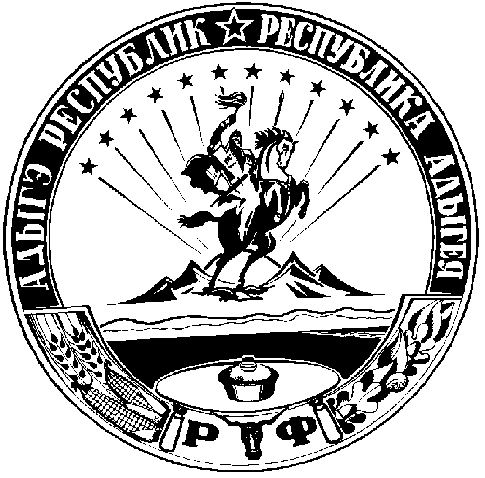 